PROGRAMA DE SERVICIO SOCIAL DE ESTUDIANTES DE PREGRADOCARTA DE COMPROMISO        Yo,........................................................................................................................... , alumno (a) de la  Escuela  Profesional de ____________________________________________ ,de la Facultad de Ciencias Contables de la Universidad Nacional Mayor de San Marcos,  con código N ° ____________ DNI Nº___________ cursando actualmente el Semestre _________________ (Período académico:                 ); a través de la presente expreso mi compromiso de realizar el servicio social a la comunidad cumpliendo los lineamientos internos bajo los cuales se rige el __________________________________ , entidad canalizadora de este servicio a quien apoyaré en la actividad : _______________________________ en el horario de __________ a___________ durante los meses de ________________ a ________________ del _________ .Así mismo me comprometo a reportar mensualmente a la Unidad de Bienestar de esta Facultad las actividades desempeñadas en la práctica   del servicio social conforme lo establece el Reglamento aprobado por R.D. N° 577/FCC/-D/16 que señala entre otros el cumplimiento de 120 horas de prestación de este servicio y la instancia responsable de su supervisión.  Ciudad Universitaria, ______ de _______ del _______							__________________________________								(Firma del alumno)Apellidos y nombres        ___________________________________________________Teléfono (s)                       ___________________________________________________Correo electrónico	       ___________________________________________________Nombre del supervisor a cargo: ________________________________________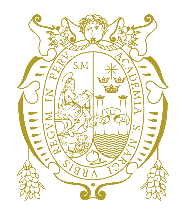 Universidad Nacional Mayor de San MarcosUniversidad del Perú. Decana de AméricaFACULTAD DE CIENCIAS CONTABLESCENTRO DE RESPONSABILIDAD SOCIAL Y EXTENSIÓN UNIVERSITARIA UNIDAD DE BIENESTAR